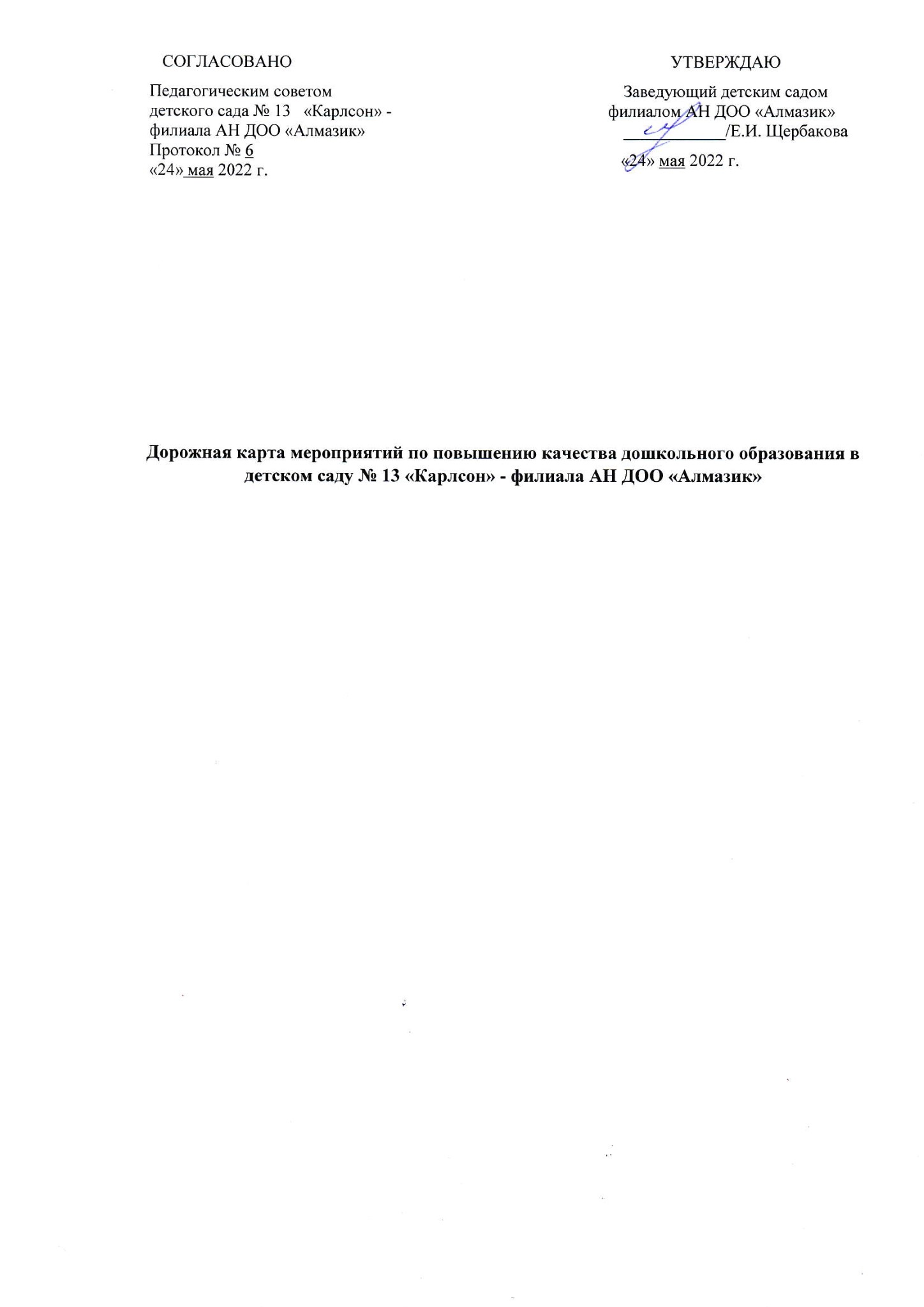  «Дорожная карта» мероприятий по повышению качества дошкольного образования в детском саду № 13 «Карлсон» - филиала АН ДОО «Алмазик» состоит из шести разделов:Повышение качества образовательных программ дошкольного образования.Повышение качества содержания образовательной деятельности в дошкольных образовательных организациях (социально-коммуникативное развитие, познавательное развитие, речевое развитие, художественно-эстетическое развитие, физическое развитие)Повышение качества образовательных условий в дошкольных образовательных организациях (кадровые условия, развивающая предметно-пространственная среда, психолого-педагогические условия)Взаимодействие с семьей (участие семьи в образовательной деятельности, удовлетворенность семьи образовательными услугами, индивидуальная поддержка развития детей в семье)Обеспечение здоровья, безопасности и качество услуг по присмотру и уходуПовышение качества управления в дошкольных образовательных организациях.№Критерий Мероприятия (содержание деятельности)Срок Ожидаемый результат Ответственный 1Повышение качества образовательных программ дошкольного образованияОбсуждение системы показателей, характеризующих состояние и динамику дошкольного образования в детском садуСентябрь 2022 г.Повышение профессиональной компетентности педагоговОбеспечение условий проведения мониторинга  Старшийвоспитатель2Повышение качества содержания образовательной деятельности в дошкольных образовательных организациях (социально-коммуникативное развитие, познавательное развитие, речевое развитие, художественно-эстетическое развитие, физическое развитие)Активное включение максимально возможного количества воспитанников детского сада в конкурсы и фестивали творческой, спортивной, интеллектуальной направленности различного уровня. В течение учебного годаКоличество/доля воспитанников, принявших участие в конкурсах различного уровня и достигшие результата составляет более 75% от общего числа воспитанниковСтарший воспитатель, педагогиПовышение качества содержания образовательной деятельности в дошкольных образовательных организациях (социально-коммуникативное развитие, познавательное развитие, речевое развитие, художественно-эстетическое развитие, физическое развитие)Организация деятельности в соответствии с показателями мониторинга по ОО «Речевое развитие»В течение учебного годаУлучшились показатели мониторига по ОО «Речевое развитие».Старший воспитатель, педагоги3Повышение качества образовательных условий в дошкольных образовательных организациях (кадровые условия, развивающая предметно-пространственная среда, психолого-педагогические условия)Обеспечение профессионального роста педагогических работников (аттестация на первую и высшую квалификационную категорию)В течение учебного годаКоличество/доля педагогических работников, которым присвоена первая и высшая квалификационная категория составляет 50% и более от общего числа педагогов.Старший воспитатель, педагоги3Повышение качества образовательных условий в дошкольных образовательных организациях (кадровые условия, развивающая предметно-пространственная среда, психолого-педагогические условия)Обеспечение профессионального роста педагогических работников (аттестация на первую и высшую квалификационную категорию)В течение учебного годаСоздание личных страниц (сайтов) педагогами детского садаСтарший воспитатель, педагоги3Повышение качества образовательных условий в дошкольных образовательных организациях (кадровые условия, развивающая предметно-пространственная среда, психолого-педагогические условия)Активное включение максимально возможного количества педагогов детского сада в методических мероприятиях и профессиональных конкурсах различного уровняВ течение учебного годаКоличество/доля педагогических работников, принявших участие в методических мероприятиях и профессиональных конкурсах различного уровня составляет 50%-75% от общего числа педагогов.Старший воспитатель, педагоги3Повышение качества образовательных условий в дошкольных образовательных организациях (кадровые условия, развивающая предметно-пространственная среда, психолого-педагогические условия)Организация работы по формированию содержательно-насыщенной, многофункциональной образовательной среды, позволяющей создать условия для проявления инициативы и самостоятельности дошкольниковВ течение учебного годаСмоделирована и выстроена современная образовательная среда, в которой эффективно применяются инновационные формы и методы обучения и воспитания. Заведующий, старший воспитатель, педагоги3Повышение качества образовательных условий в дошкольных образовательных организациях (кадровые условия, развивающая предметно-пространственная среда, психолого-педагогические условия)Организация единого образовательного пространства на территории детского садаМарт—май 2023г.На территории детского сада создана фитоклумбаЗаведующий, старший воспитатель, педагогиПовышение качества образовательных условий в дошкольных образовательных организациях (кадровые условия, развивающая предметно-пространственная среда, психолого-педагогические условия)Организация единого образовательного пространства на территории детского садаМарт—май 2023г.На территории детского сада построены 4 прогулочных верандыЗаведующий,завхоз4Взаимодействие с семьей (участие семьи в образовательной деятельности, удовлетворенность семьи образовательными услугами, индивидуальная поддержка развития детей в семье)Анализ и оценка запросов родителей различный категорий семей (Удовлетворенность родителей воспитанников деятельностью детского сада)Апрель-май 2023 г.Сформировано позитивное общественное мнение о профессии педагога и системе дошкольного образования. Родители являются активными участниками образовательного процесса.Заведующий, старший воспитатель, педагоги.4Взаимодействие с семьей (участие семьи в образовательной деятельности, удовлетворенность семьи образовательными услугами, индивидуальная поддержка развития детей в семье)Выбор ответственных лиц за предоставление информации для публикаций на сайте АН ДОО «Алмазик»Сентябрь-октябрь 2022г.Количество публикаций, размещенных на официальном сайте АН ДОО «Алмазик» в течение года более 24.Заведующий, старший воспитатель, педагоги.4Взаимодействие с семьей (участие семьи в образовательной деятельности, удовлетворенность семьи образовательными услугами, индивидуальная поддержка развития детей в семье)Привлечение родителей к активному участию в мероприятиях детского сада, района, городаАктуализация личной страницы на сайте организации.Проведение онлайн консультаций, мастер-классов для родителей через социальную сеть «ВКонта́кте» (международное название — VK), WhatsApp, родительские чаты.В течение учебного годаРодители активные участники образовательных отношений.Высокий уровень удовлетворенности работой детского сада.старший воспитатель, педагоги.5Обеспечение здоровья, безопасности и качество услуг по присмотру и уходуОрганизация и проведение комплекса мероприятий, направленных на поддержание и улучшение системы обеспечения безопасности детского сада1 раз в кварталСоблюдаются инструкций по охране жизни и здоровья воспитанников, правила ПБ, ГО, ЧС, ТБиОТ (отсутствуют случаи травматизма среди воспитанников)заведующийОбеспечение здоровья, безопасности и качество услуг по присмотру и уходуОрганизация и проведение комплекса мероприятий, направленных на оздоровление воспитанниковВ течение учебного годаУменьшилась заболеваемость, увеличилось количество выполняемых детоднейЗаведующий, старший воспитатель, педагоги, медицинский персонал.6Повышение качества управления в дошкольных образовательных организациях.Работа по организации и проведению в детском саду второго чемпионата «BabySkills» по стандартам WSR.Сентябрь-ноябрь 2022 г.Проведен чемпионат по ранней профориентации дошкольников «BabySkills» по стандартам WSR.Тиражирование результатов проекта и дальнейшего его массовое распространение.Заведующий, старший воспитатель, педагогиПовышение качества управления в дошкольных образовательных организациях.Привлечение специалистов из области дополнительного образования в целях реализации программ по дополнительным платным услугам2022-2023 учебный годУвеличение количества дополнительных платных услуг в детском садуЗаведующий, старший воспитатель, педагогиПовышение качества управления в дошкольных образовательных организациях.Анализ запроса родителей по определению направлений дополнительных платных услугАпрель-май 2023г.Определение приоритетных направлений для дополнительных платных услуг.Старший воспитатель, воспитатели групп